Τα adidas Originals εμπνέονται από την ιστορική κληρονομιά των ‘90s και σου αποκαλύπτουν το νέο bold sneaker | FalconΤα adidas Originals αποτίουν φόρο τιμής στην ιστορική κληρονομιά του brand μέσα από την ολοκαίνουρια γυναικεία σιλουέτα του FalconΤα τολμηρά colorways και ο ανατρεπτικός σχεδιαστικός χαρακτήρας του sneaker συνδυάζουν τη νοσταλγία των ‘90s με το ρεύμα της σύγχρονης εποχήςΣτην τελευταία καμπάνια του brand πρωταγωνιστεί η Kylie Jenner1997. Η χρονιά που γέννησε δύο απόλυτα icons. Πρώτο; Το Falcon Dorf των adidas Originals. Το sneaker φόρος τιμής στην κουλτούρα της εποχής, για όλους τους creators που αμφισβήτησαν τα όρια και χάραξαν το δρόμο για όσους ακολούθησαν. Δεύτερο; H Kylie Jenner, μία από τις πιο αναγνωρίσιμες και iconic personas του πλανήτη. Η Jenner εκτός από style icon, είναι μία από τις πιο επιτυχημένες επιχειρηματίες παγκοσμίως που ανατρέπει κάθε προσδοκία που θέλει τις νέες γυναίκες να συμβιβάζονται, καθιερώνοντας τον εαυτό της ως creator που οραματίζεται και δεν αφήνει κανένα εμπόδιο να σταθεί στο δρόμο της. Σήμερα, η Jenner και το Falcon ενώνουν τις δυνάμεις τους και ανοίγουν το επόμενο κεφάλαιο στην ιστορική κληρονομιά των adidas Originals. Πρωταγωνίστρια στη νέα καμπάνια του brand, η Jenner, αποκαλύπτει το sneaker με το εμβληματικό design. Η πρωταρχική σιλουέτα του Falcon, γνωστή και ως Falcon Dorf, έκανε την εμφάνισή της στα τέλη των ‘90s ως ένα τολμηρό statement σε μια εποχή όπου οι γυναίκες δεν φοβόντουσαν να σπάσουν τους κανόνες και να πουν τη δική τους αλήθεια. Με σχεδιασμό που έφερε την επανάσταση στο street style, η εμβληματική σιλουέτα έθεσε τα όρια και επαναπροσδιόρισε τα sneakers ως απόλυτα fashion items.   «Λατρεύω το στυλ των ‘90s», αποκαλύπτει η Jenner. «Έχει αποτελέσει πηγή έμπνευσης για πολλές από τις χρωματικές παλέτες της συλλογής μου και σίγουρα αυτά τα looks είναι ένα throwback σε εκείνη την εποχή».  Αντλώντας έμπνευση από τη σχεδιαστική κληρονομιά των adidas Originals, δύο  δεκαετίες αργότερα, το Falcon επιστρέφει και επανεμφανίζεται στο σύγχρονο street style. Η νέα πρόταση παραμένει πιστή στις αξίες του ως επαναστατική δύναμη, και ξεχωρίζει για τα γκρι, ροζ, μαύρα και μπλε colorways.  To ανανεωμένο Falcon φέρνει την επανάσταση στο streetwear, χάρη στο ανατρεπτικό του design που συνδυάζεται άψογα με την επιθυμία της Jenner για εντυπωσιακές χρωματικές παλέτες και τολμηρά patterns. Στα βασικά σχεδιαστικά χαρακτηριστικά του sneaker κυριαρχεί ένα κλασικό πλέγμα και σουέντ λεπτομέρειες καθώς και διακριτικά ανακλαστικά στοιχεία. Παράλληλα, η μεσαία rubber εξωτερική σόλα συμπληρώνει τον τολμηρό σχεδιασμό, δημιουργώντας μια σιλουέτα που συνδέει τη νοσταλγία των ‘90s με το ρεύμα της σημερινής εποχής.   Ο τολμηρός χαρακτήρας του Falcon ταυτίζεται με τη στάση ζωής και τον τρόπο σκέψης της Jenner, που την έχουν καθιερώσει ως μία από τις πιο εμβληματικές personas του street community και έχουν εκτοξεύσει το beauty brand της. Είναι το sneaker που σχεδιάστηκε για να θυμίσει σε όλους τους creators ότι ο μόνος τρόπος να επηρεάσεις αλλά και να περάσεις καλά, είναι παίρνοντας ρίσκα.   Ανακάλυψε τo Falcon στο adidas Originals store (Αθηναΐδος 5 & Καλαμιώτου, Αθήνα), σε επιλεγμένα sneaker stores και στο adidas.gr στις 06/09.Για περισσότερα νέα, μείνε συντονισμένος στη Facebook Page των adidas Originals και στο @adidasgr στο Instagram.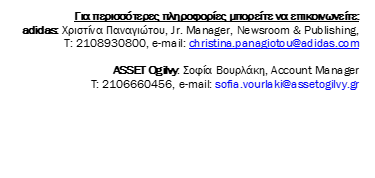 #Falcon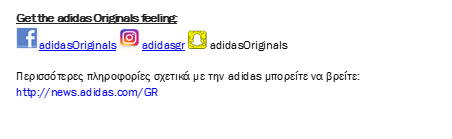 